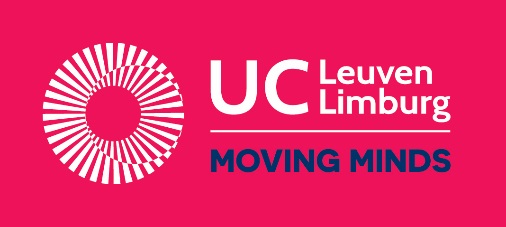 Probleemoriëntering en onderzoeksvragen (indienen tegen 13/12/2019)Probleemoriëntering:Je beschrijft de (ruime) vraag / probleemstelling / interesse van waaruit je vertrok voor je profilering. Wat maakte dat jij dit wilde onderzoeken? Welke linken zijn er met opleidingsprofiel, praktijk, maatschappelijke context, …? Welke bronnen heb je geraadpleegd om je te informeren over de vraag / probleemstelling / interesse (literatuur, mondelinge bronnen, observaties)? Hoe heb je je profilering afgebakend?Onderzoeksvraag: Je formuleert je hoofdvraag en deelvragen.Hoofdvraag:Deelvragen: Bronnen:Je voegt een lijst toe van alle gebruikte bronnen, volgens de APA-methode.Feedback door profileringsbegeleiderFeedback door profileringsbegeleiderFeedback door profileringsbegeleiderProbleemoriënteringDe student … OKHerwerkenformuleert de (ruime) vraag / probleemstelling / interesse helderverkent grondig de (ruime) vraag / probleemstelling / interesse, met verwijzing naar gevarieerde, betrouwbare en relevante bronnenformuleert een doordachte en kwaliteitsvolle onderzoeksfocus omschrijft de betekenis van de essentiële begrippen via een onderbouwde begripsverklaringONDERZOEKSVRAGENDe student … OKHerwerkenformuleert voldoende uitdagende onderzoeksvragenformuleert voldoende afgebakende onderzoeksvragenformuleert “hands on” onderzoeksvragenformuleert haalbare onderzoeksvragenformuleert vormelijk correcte onderzoeksvragen (in vraagvorm – neutraal – met helder omschreven begrippen – open – enkelvoudig)Onderzoeksopzet (indienen tegen 22/01/2020)Probleemoriëntering:Je beschrijft de (ruime) vraag / probleemstelling / interesse van waaruit je vertrok voor je profilering. Wat maakte dat jij dit wilde onderzoeken? Welke linken zijn er met opleidingsprofiel, praktijk, maatschappelijke context, …? Welke bronnen heb je geraadpleegd om je te informeren over de vraag / probleemstelling / interesse (literatuur, mondelinge bronnen, observaties)? Hoe heb je je profilering afgebakend?Onderzoeksvraag: Je formuleert je hoofdvraag en deelvragen.Hoofdvraag:Deelvragen: Onderzoeksstrategie: Je kiest een onderzoeksstrategie: actieonderzoek, ontwerponderzoek, vergelijkend onderzoek, surveyonderzoek, … (blz. 51-65) Waarom kies je voor deze strategie?Onderzoeksopzet en gebruikte onderzoeksmethodes:Je beschrijft hoe je je profilering gaat aanpakken. Welke onderzoeksmethodes kies je? Waarom? Welke onderzoeksactiviteiten ga je doen? Wie zijn de betrokkenen? Je ordent je antwoord per deelvraag. (blz. 65-70) Tabel 1Onderzoeksvragen, onderzoekmethoden, onderzoeksactiviteiten en betrokkenenPlanning van de concrete onderzoeksactiviteiten: Je maakt in je Groeiarchief een planning voor alle onderzoeksactiviteiten, via een GANTT-CHART. (blz. 71-72) Je integreert daarbij ook:Overleg met T-coach (actieve meezoeker) op 05/11/2019 en 03/12/2019Overleg met A-coach (18 CU) Tussentijdse deadline(s):Indienen van probleemoriëntering / onderzoeksvraag op vrijdag 13/12/2019Indienen van onderzoeksopzet op woensdag 22/01/2020 Coaching door profileringsbegeleider op 30/01/2020, 23/03/2020 en 30/04/2020Zet hier de link naar deze GANTT-CHART.Rapportering & Praktijk:Je beschrijft wat jij en/of je mentor als eindproduct verwacht (bv. 6 voorbeeldlessen, verslag projectdag, verwerking enquête, synthese van observatieverslagen, theoretisch kader, voorstelling op personeelsvergadering, …)
Bronnen:Je voegt een lijst toe van alle gebruikte bronnen, volgens de APA-methode.Bijlagen: Je maakt een inhoudstafel van de bijlagen die op je Groeiarchief staan (bv. te gebruiken onderzoeksinstrumenten, zoals enquête, observatielijst, …).Feedback door profileringsbegeleiderFeedback door profileringsbegeleiderFeedback door profileringsbegeleiderProbleemoriëntering / ONDERZOEKSVRAGENDe student …OKHerwerkenheeft de probleemoriëntering en de onderzoeksvragen bijgestuurd of geoptimaliseerd, rekening houdend met de gegeven feedbackOnderzoeksopzetDe student …OKHerwerkenkiest voor een zinvolle onderzoeksstrategiemaakt een logische en doordachte keuze van onderzoeksmethodes en –activiteitenkiest voor kwaliteitsvolle onderzoeksinstrumentenstelt een voldoende uitgewerkte, logische en realistische planning op (bv. (voorbereidings-)tijd voor onderzoeksactiviteiten, overlegmomenten, tussentijdse deadlines, tijd voor conclusievorming en rapportering)Onderzoeksverslag (indienen tegen ten laatste 3 dagen na afloop van de profileringsstage)Probleemoriëntering:Je beschrijft de (ruime) vraag / probleemstelling / interesse van waaruit je vertrok voor je profilering. Wat maakte dat jij dit wilde onderzoeken? Welke linken zijn er met opleidingsprofiel, praktijk, maatschappelijke context, …? Welke bronnen heb je geraadpleegd om je te informeren over de vraag / probleemstelling / interesse (literatuur, mondelinge bronnen, observaties)? Hoe heb je je profilering afgebakend?Onderzoeksvraag: Je formuleert je hoofdvraag en deelvragen.Hoofdvraag:Deelvragen: Onderzoeksstrategie: Je kiest een onderzoeksstrategie: actieonderzoek, ontwerponderzoek, vergelijkend onderzoek, surveyonderzoek, … (blz. 51-65) Waarom kies je voor deze strategie?Onderzoeksopzet en gebruikte onderzoeksmethodes:Je beschrijft hoe je je profilering gaat aanpakken. Welke onderzoeksmethodes kies je? Waarom? Welke onderzoeksactiviteiten ga je doen? Wie zijn de betrokkenen? Je ordent je antwoord per deelvraag. (blz. 65-70) Tabel 1Onderzoeksvragen, onderzoekmethoden, onderzoeksactiviteiten en betrokkenenResultaten:Je beschrijft je onderzoeksresultaten per deelvraag en verwijst daarbij naar de bijlagen op Groeiarchief.Deelvraag 1:Deelvraag 2:Deelvraag 3:Conclusie:Je beschrijft de conclusies die je trekt i.v.m. je onderzoeksvraag. Je geeft aan wat mogelijke vervolgacties op je werkveldplek zouden kunnen zijn. Indien mogelijk, geef je ook aan welke aanbevelingen je hebt t.a.v. je werkveldplek, of breder, voor de praktijk en/of het beleid in het algemeen.Bronnen:Je voegt een lijst toe van alle gebruikte bronnen, volgens de APA-methode.Bijlagen: Je maakt een inhoudstafel van de bijlagen die op je Groeiarchief staan (bv. gebruikte onderzoeksinstrumenten, analyses van gegevens, eventueel zelf ontworpen materialen zoals lesfiches).Eindevaluatie door STC-duoEindevaluatie door STC-duoalgemeenDe student …CODEheeft een volledig profileringsportfolio (onderzoeksverslag, eindverslag mentor, logboek, map met werkdocumenten)houdt zich aan de vooropgestelde deadlineskan zijn/haar profilering toelichten d.m.v. een duidelijk onderzoeksverslag en presentatie Probleemoriëntering / ONDERZOEKSVRAGEN / onderzoeksopzetDe student …CODEheeft de probleemoriëntering, de onderzoeksvragen en het onderzoeksopzet bijgestuurd of geoptimaliseerd, rekening houdend met de gegeven feedbackresultatenDe student …CODEkan verzamelde en/of gegenereerde onderzoeksgegevens op verantwoorde manier bruikbaar maken voor verwerking (d.m.v. overzichten, lijsten, tabellen, …)kan verzamelde en gegeneerde informatie correct analyseren vermijdt eigen mening of interpretatie bij het beschrijven van de onderzoeksresultatenconclusieDe student …CODEkan op basis van de verkregen onderzoeksresultaten een allesomvattend besluit formulerenreflecteert kritisch en persoonlijk op het onderzoeksproceskan op basis van de verkregen onderzoeksresultaten vervolgacties voor de werkveldplek formuleren (optioneel)kan op basis van de verkregen onderzoeksresultaten aanbevelingen voor praktijk en beleid formuleren (optioneel)bronnenDe student …CODErefereert volgens de APA-methode, zowel in de tekst als in de bronvermeldinggebruikt gevarieerde, betrouwbare en relevante bronnen